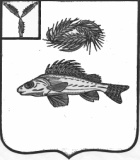 АДМИНИСТРАЦИЯЕРШОВСКОГО МУНИЦИПАЛЬНОГО РАЙОНА САРАТОВСКОЙ ОБЛАСТИРАСПОРЯЖЕНИЕот___04.10.2023г._______________ № __510-р_____                                                г. ЕршовО закреплении общественных территорий подлежащих уборки за образовательными учреждениями                         на территории  муниципального образования город ЕршовВ соответствии с Федеральным законом от 06 октября 2003 г. №131-ФЗ «Об общих принципах организации местного самоуправления в Российской Федерации» в целях улучшения санитарного состояния, благоустройства и озеленения территории муниципального образования город Ершов ЕМР, Правилами благоустройства  территории     муниципального      образования город    Ершов     Ершовского        муниципального района      Саратовской     области,   Уставами муниципального образования город Ершов и Ершовского района.Закрепить общественные территории подлежащие уборке за образовательными учреждениями согласно приложению.Проводить уборку закрепленных территорий с 01 апреля по 1 ноября не реже двух раз в месяц.Отделу по информатизации разместить настоящее распоряжение на официальном сайте администрации ЕМР в сети «Интернет».Контроль за исполнением настоящего распоряжения оставляю за собой.Глава Ершовского муниципального района                                   С.А. ЗубрицкаяПриложение к распоряжению                                                                                     администрации Ершовского                                                                                муниципального района                                                                               от 04.10.2023г.№ 510-р        №   п/пответственные     Место проведения            мероприятие«СОШ № 1 г.Ершова Саратовской области»Аллея ( от ул. Новоершовской до школы №1) Производить уборку бурьяна, веток деревьев, пластиковых бутылок, пакетов и прочего мусора, уборку прилегающей территории. Произвести побелку имеющихся бордюров и деревьев. Обеспечить вывоз убранного мусора.МОУ «СОШ № 2 г.Ершова Саратовской области  им.Героя Советского Союза Зуева М.А.»Перед мостом и прилегающая к школеПроизводить  уборку прилегающей территории от бурьяна, веток деревьев, пластиковых бутылок, пакетов и прочего мусора. Осуществлять  побелку имеющихся бордюров и деревьев.МОУ «СОШ № 3 г.Ершова Саратовской области»Футбольное поле, общественная территория по  ул.Юбилейной ( сквер напротив магазина «Флагман»)Производить  уборку прилегающей территории от бурьяна, веток деревьев, пластиковых бутылок, пакетов и прочего мусора. Осуществлять  побелку имеющихся бордюров и деревьев.МОУ «СОШ № 4 г.Ершова Саратовской области имени Героя Советского Союза  Спирина В.Р.»Кластер «Время знаний»Производить  уборку прилегающей территории от бурьяна, веток деревьев, пластиковых бутылок, пакетов и прочего мусора. Осуществлять  побелку имеющихся бордюров и деревьев. Организовать посадку цветов на Кластере и своевременный уход за ними.МОУ «СОШ № 5 г.Ершова Саратовской области»Территория прилегающая к школе вдоль Дорожного проезда до пруда.Производить  уборку прилегающей территории от бурьяна, веток деревьев, пластиковых бутылок, пакетов и прочего мусора. Осуществлять  побелку имеющихся бордюров и деревьев.(МДОУ) «Детский сад №1 «Тополек» г. Ершова Саратовской области»Территория площади прилегающая к стене ( памятники)Производить  уборку прилегающей территории от листвы, веток деревьев, пластиковых бутылок, пакетов и прочего мусора. Осуществлять  побелку имеющихся бордюров.МДОУ «Детский сад комби-нированного вида №2 «Машенька» г. Ершова Саратовской области»Территория прилегающая к детскому саду.Производить  уборку прилегающей территории от листвы, веток деревьев, пластиковых бутылок, пакетов и прочего мусора. Осуществлять  побелку имеющихся бордюров. Покос травы.МДОУ «Детский сад комби-нированного вида №3 «Звездочка» г. Ершова Саратовской области»Территория прилегающая к детскому саду, тротуар вдоль  ул.ГагаринаПроизводить  уборку прилегающей территории от листвы, веток деревьев, пластиковых бутылок, пакетов и прочего мусора. Осуществлять  побелку имеющихся бордюров. Покос травы.МДОУ «Детский сад №6 «Малышок» г. Ершова Саратовской области»Территория прилегающая к детскому саду до дорогиЗачистка тротуаровМДОУ «Детский сад  комби-нированного вида №7 «Солнышко» г. Ершова Саратовской области»Литературный скверПроизводить  уборку прилегающей территории от листвы, веток деревьев, пластиковых бутылок, пакетов и прочего мусора. Осуществлять  побелку имеющихся бордюров. Покос травы.МДОУ «Детский сад № 31 «Ивушка» г. Ершова Саратовсой области»Территория прилегающая к детскому саду, тротуар вдоль  ул.ЮжнойПроизводить  уборку прилегающей территории от листвы, веток деревьев, пластиковых бутылок, пакетов и прочего мусора. Осуществлять  побелку имеющихся бордюров. Зачистка бордюров, покос травы.МДОУ «Детский сад  комби-нированного вида № 35 «Аленушка-1 г. Ершова Саратовской области»Сквер за детским садом.Производить  уборку прилегающей территории от листвы, веток деревьев, пластиковых бутылок, пакетов и прочего мусора. Осуществлять  побелку имеющихся бордюров. Зачистка бордюров, покос травы.МДОУ «Детский сад  № 34 «Василек-1» г. Ершова Саратовской области»Ул. Парковая ,от садика до входа в паркПроизводить  уборку прилегающей территории от листвы, веток деревьев, пластиковых бутылок, пакетов и прочего мусора. Осуществлять  побелку имеющихся бордюров. Зачистка бордюров, покос травы.«Дом детского творчества г.Ершова Саратовской  области»Литературный скверПроизводить  уборку прилегающей территории от листвы, веток деревьев, пластиковых бутылок, пакетов и прочего мусора. Осуществлять  побелку имеющихся бордюров и деревьев, покос травы.«Детская школа искусств г. Ершова Саратовской области»Площадь КузнецоваПроизводить  уборку прилегающей территории от листвы, веток деревьев, пластиковых бутылок, пакетов и прочего мусора. Осуществлять  побелку имеющихся бордюров. Покос травы.